На основу члана 50. Закона о државним службеницима и члана 4. став 1. Уредбе о  интерном и јавном конкурсу за попуњавање радних места у државним органима оглашава
ИНТЕРНИ КОНКУРС ЗА ПОПУЊАВАЊЕ ИЗВРШИЛАЧКОГ РАДНОГ МЕСТА У МИНИСТАРСТВУ ЗА РАД, ЗАПОШЉАВАЊЕ, БОРАЧКА И СОЦИЈАЛНА ПИТАЊАI Орган у коме се попуњава радно место: Министарство за рад, запошљавање, борачка и социјална питања, Немањина 22-26, Београд.II Радно место које се попуњава: 1. Руководилац Групе, у звању виши саветник, Група за јавне набавке,  Сектор за развојне послове и послове планирања - 1 извршилац.Опис послова: Руководи, планира, координира рад у Групи и надзире и организује рад државних службеника у Групи; организује и прати реализацију свих послова у области јавних набавки за потребе Министарства и  пројеката у оквиру ИПА III копоненте  предвиђених годишњим планом јавних набавки; предлаже мере за унапрeђење процедура у овој области и израђује План јавних набавки; стара се о испуњавању законских услова за покретање поступака јавних набавки и пружа стручну помоћ комисијама за јавне набавке и координира припрему и израду уговора након спроведеног поступка јавне набавке; координира објављивање огласа о јавним набавкама и вођење евиденција о јавним набавкама; израђује стручна мишљења и даје смернице за одговоре на захтеве Републичке дирекције за заштиту права у поступцима јавних набавки и израђује интерне процедуре у области јавних набавки; координира израду и израђује  акте у поступку јавне набавке и учествује у својству члана комисије у поступку јавне набавке; сарађује са унутрашњим јединицама, органима, организацијама и институцијама јавне управе, ради остваривања циљева органа; обавља и друге послове по налогу помоћника министра.Услови: Стечено високо образовање из научне, односно стручне области у оквиру образовно-научног поља друштвено-хуманистичких наука на основним академским студијама у обиму од најмање 240 ЕСПБ бодова, мастер академским студијама, специјалистичким академским студијама, специјалистичким струковним студијама, односно на основним студијама у трајању од најмање четири године или специјалистичким студијама на факултету; положен државни стручни испит: радно искуство у струци од најмање седам година; потребне компетенције за рад на радном месту.III Место рада: Београд.IV Врста радног односа: радна места попуњавају се заснивањем радног односа на неодређено време.V Компетенције које се проверавају у изборном поступку :Сагласно члану 9. Закона о државним службеницима, прописано је да су кандидатима при запошљавању у државни орган, под једнаким условима доступна сва радна места и да се избор кандидата врши на основу провере компетенција. Изборни поступак спроводи се у више обавезних фаза и то следећим редоследом: провера општих функционалних компетенција, провера посебних функционалних компетенција, провера понашајних компетенција и интервју са комисијом.На интерном конкурсу за извршилачка радна места која нису руководећа, не проверавају се опште функционалне и понашајне компетенције, а за радна места која су руководећа не проверавају се опште функционалне компетенције.У свакој фази изборног поступка врши се вредновање кандидата и само кандидат који испуни унапред одређено мерило за проверу одређене компетенције у једној фази изборног поступка може да учествује у провери следеће компетенције у истој или наредној фази. Провера посебних функционалних компетенција:1. Посебна функционална компетенција у одређеној области рада - послови руковођења (управљање људским ресурсима базирано на компетенцијама) - провераваће се  путем симулације (усмено).2. Посебна функционална компетенција у одређеној области рада - послови јавних набавки     (методологија за припрему документације о набавци у поступку јавних набавки, методологија за отварање и стручну оцену понуда и доношење одлуке о исходу поступка јавне набавке, методологија за заштиту права у поступку јавних набавки, методологија за праћење измене уговора о јавној набавци, облигациони односи, методологија рада на Порталу јавних набавки) - провераваће се путем симулације (усмено).3. Посебна функционална компетенција за одређено радно место – процедуре и методологије из делокруга радног места (Директива о ближем уређивању поступка јавних набавки) -  провераваће се  путем симулације (усмено).Провера понашајних компетенција Понашајне компетенције (управљање информацијама, управљање задацима и остваривање резултата, оријентација ка учењу и променама, изградња и одржавање професионалних односа, савесност, посвећеност, интегритет и управљање људским ресурсима) - провераваће се путем психометријских тестова и интервјуа базираног на компетенцијама.Интервју са комисијом: Процена мотивације за рад на радном месту и прихватање вредности државних органа провераваће се путем интервјуа са комисијом (усмено).VI Адреса на коју се подноси попуњен образац пријаве за интерни конкурс: Образац пријаве на конкурс шаље се поштом или се предаје непосредно на адресу писарнице Министарства за рад, запошљавање, борачка и социјална питања, Немањина 22-26,  Београд, са назнаком „За интерни конкурс за попуњавање извршилачког радног места”.VII Лице које је задужено за давање обавештења о интерном конкусу: Љиљана Ђурђевић, контакт телефон: 011/3613-490, од 10.00 до 12.00 часова.VIII Датум оглашавања: 9. јануар 2024. године.IX Рок за подношење пријава на интерни конкурс је осам дана и почиње да тече 10. јануара 2024. године и истиче 17. јануара 2024. године.X Пријава на интерни конкурс врши се на Обрасцу пријаве који је доступан на интернет презентацији Службе за управљање кадровима www.suk.gov.rs, интернет презентацији Министарства за рад, запошљавање, борачка и социјална питања (www.minrzs.gov.rs) или у штампаној верзији на писарници Министарства за рад, запошљавање, борачка и социјална питања, Београд, Немањина 22-26.Приликом предаје пријаве на интерни конкурс, пријава добија шифру под којом подносилац пријаве учествује у даљем изборном поступку.Подносилац пријаве се обавештава о додељеној шифри у року од три дана од пријема пријаве, достављањем наведеног податка на начин који је у пријави назначио за доставу обавештења.XI Докази које прилажу кандидати који су успешно прошли фазе изборног поступка пре интервјуа са Конкурсном комисијом: оригинал или оверена фотокопија дипломе којом се потврђује стручна спрема; оригинал или оверена фотокопија доказа о положеном државном стручном испиту за рад у државним органима (кандидати са положеним правосудним испитом уместо доказа о положеном државном стручном испиту, подносе доказ о положеном правосудном испиту); оригинал или оверена фотокопија доказа о радном искуству у струци (потврда, решење и други акти којима се доказује на којим пословима, у ком периоду и са којом стручном спремом је стечено радно искуство); оригинал или оверена фотокопија решења о распоређивању или премештају у органу у коме ради или решења да је државни службеник нераспоређен.Сви докази прилажу се у оригиналу или фотокопији која је оверена код јавног бележника (изузетно у градовима и општинама у којима нису именовани јавни бележници, приложени докази могу бити оверени у основним судовима, судским јединицама, пријемним канцеларијама основних судова, односно општинским управама као поверени посао).Као доказ се могу приложити и фотокопије докумената које су оверене пре 1. марта 2017. године у основним судовима, односно општинскоj управи. Законом о општем управном поступку („Службени гласник РС”, број: 18/16, 95/18 – аутентично тумачење и 2/23 – Одлука УС РС) је, између осталог, прописано да су органи у обавези да по службеној дужности, када је то неопходно за одлучивање, у складу са законским роковима, бесплатно размењују, врше увид, обрађују и прибављају личне податке о чињеницама садржаним у службеним евиденцијама, осим ако странка изричито изјави да ће податке прибавити сама.Документа о чињеницама о којима се води службена евиденција је уверење о положеном државном стручном испиту за рад у државним органима, односно уверење о положеном правосудном испиту.Потребно је да учесник конкурса у делу Изјава*, у обрасцу пријаве, заокружи на који начин жели да се прибаве његови подаци из службених евиденција.XII Рок за подношење доказа: кандидати који су успешно прошли претходне фазе изборног поступка, пре интервјуа са Конкурсном комисијом позивају се да у року од пет радних дана од дана пријема обавештења доставе наведене доказе који се прилажу у конкурсном поступку.Кандидати који не доставе наведене доказе који се прилажу у конкурсном поступку, односно који на основу достављених или прибављених доказа не испуњавају услове за запослење, писмено се обавештавају да су искључени из даљег изборног поступка. Докази се достављају на адресу Министарства за рад, запошљавање, борачка и социјална питања, Немањина 22-26, Београд.XIII Датум и место провере компетенција кандидата у изборном поступку:Са кандидатима чије су пријаве благовремене, допуштене, разумљиве, потпуне и који испуњавају услове предвиђене огласом о интерном конкурсу, на основу података наведених у обрасцу пријаве на конкурс, изборни поступак ће се спровести, почев од 25. јануара 2024. године. Провера посебних функционалних компетенција и провера понашајних компетенција обавиће се у просторијама Службе за управљање кадровима, Палатa „Србија“, Нови Београд, Булевар Михајла Пупина 2 (источно крило).Интервју са Конкурсном комисијом обавиће се у просторијама Министарства за рад, запошљавање, борачка и социјална питања,  Немањина 22-26, Београд.Кандидати који су успешно прошли једну фазу изборног поступка обавештавају се о датуму, месту и времену спровођења наредне фазе изборног поступка на контакте (бројеве телефона или електронске адресе), које наведу у својим обрасцима пријава.XIV Државни службеници који имају право да учествују на интерном конкурсу:На интерном конкурсу могу да учествују само државни службеници  запослени на неодређено време из органа државне управе и служби Владе.Напоменe:Неблаговремене, недопуштене, неразумљиве или непотпуне пријаве биће одбачене.Интерни конкурс спроводи Конкурсна комисија коју је именовао министар за рад, запошљавање, борачка и социјална питања. Овај конкурс се објављује на интернет презентацији и огласној табли Службе за управљање кадровима и интернет презентацији и огласној табли Министарства за рад, запошљавање, борачка и социјална питања.Сви изрази, појмови, именице, придеви и глаголи у овом огласу који су употребљени у мушком граматичком роду, односе се без дискриминације и на особе женског пола.                                                                                                                                Д И Р Е К Т О Р                                                                                                                            др Данило Рончевић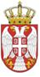 РЕПУБЛИКА СРБИЈАВЛАДАСлужба за управљање кадровима Београд